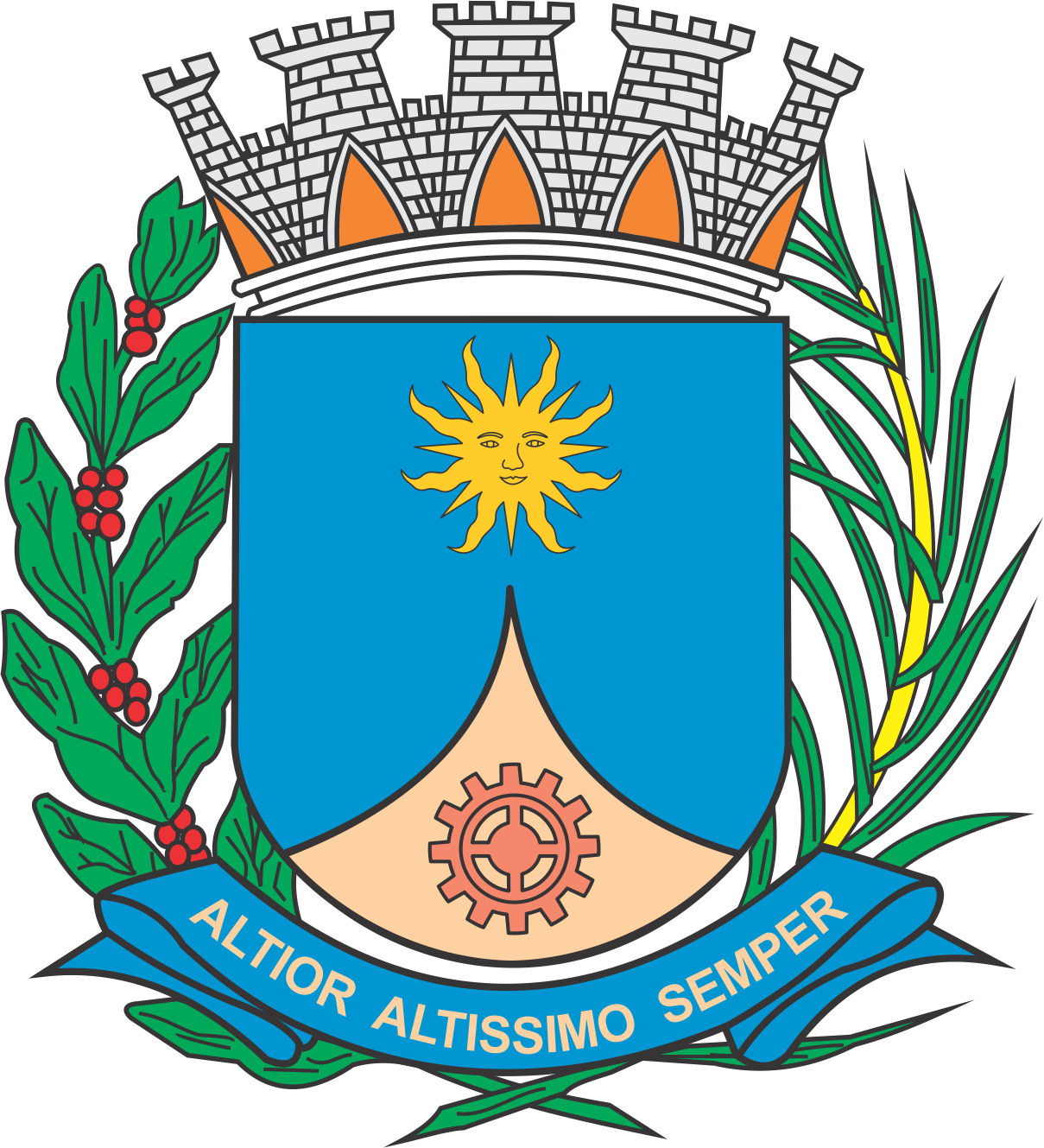 CÂMARA MUNICIPAL DE ARARAQUARAAUTÓGRAFO NÚMERO 178/2018PROJETO DE LEI NÚMERO 192/2018Denomina Academia Eunice de Oliveira Amorim a academia ao ar livre localizada na Praça Américo Andrião, no bairro Jardim Universal, neste Município.		Art. 1º Fica denominada Academia Eunice de Oliveira Amorim a academia ao ar livre localizada na Praça Américo Andrião, no bairro Jardim Universal, neste Município.		Art. 2º Esta lei entra em vigor na data de sua publicação.		CÂMARA MUNICIPAL DE ARARAQUARA, aos 18 (dezoito) dias do mês de julho do ano de 2018 (dois mil e dezoito).JÉFERSON YASHUDA FARMACÊUTICOPresidente